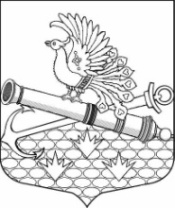 МЕСТНАЯ АДМИНИСТРАЦИЯМУНИЦИПАЛЬНОГО ОБРАЗОВАНИЯ МУНИЦИПАЛЬНЫЙ ОКРУГ ОБУХОВСКИЙП О С Т А Н О В Л Е Н И ЕСанкт-ПетербургО ВНЕСЕНИИ ПРЕДЛОЖЕНИЯ О ПРОВЕДЕНИИ ПУБЛИЧНЫХ СЛУШАНИЙ ПО ВОПРОСАМ БЛАГОУСТРОЙСТВА ТЕРРИТОРИИ МО МООБУХОВСКИЙВ соответствии со ст. 28 Федерального закона от 06.10.2003 № 131-ФЗ «Об общих принципах организации местного самоуправления в Российской Федерации», Уставом внутригородского муниципального образования города федерального значения
Санкт-Петербурга муниципальный округ Обуховский, Решением МС от 18.05.2021 № 10-2021/6 «Об утверждении Положения о публичных слушаниях во внутригородском муниципальном образовании города федерального значения Санкт-Петербурга муниципальный округ Обуховский», а также во исполнение п. 4.3.2 Муниципального контракта от 16.03.2021 № 6, местная администрация муниципального образования муниципальный округ Обуховский ПОСТАНОВЛЯЕТ: 1. Внести на рассмотрение главы муниципального образования, исполняющего полномочия председателя муниципального совета предложение о проведении публичных слушаний
по вопросам благоустройства территории МО МО Обуховский по адресу: Санкт-Петербург,
ул. Шелгунова, д. 6, лит. А, ул. Ново-Александровская, д. 11, д. 15;2. Назначить дату публичных слушаний – 15.06.2023, начало публичных слушаний –
в 10:00;3. Назначить место проведения слушаний – Санкт-Петербург, 2-й Рабфаковский пер., д. 2, помещение зала заседаний;Для обеспечения ознакомления жителей муниципального образования с проектом решений благоустройства территории, учета письменных предложений, а также записи жителей МО МО Обуховский на участие в публичных слушаниях, создать рабочую группу в следующем составе:    - глава МА МО МО Обуховский Кудровский И.О.;    - начальник отдела благоустройства МА МО МО Обуховский Ковалев В.Г.; Рабочей группе обеспечить в помещении зала заседаний МО МО Обуховский по адресу:  Санкт-Петербург, 2-й Рабфаковский переулок, дом 2, по рабочим дням с 10.00 до 17.00
по «14» июня 2023 года:- ознакомление жителей муниципального образования с проектом решений благоустройства территории;- учет письменных предложений по проекту решений благоустройства территории;- запись жителей МО МО Обуховский на участие в публичных слушаниях.6. Считать:- председателем публичных слушаний – главу  муниципального образования, исполняющего полномочия председателя муниципального совета Бакулина В.Ю.;- секретарем публичных слушаний – начальника отдела благоустройства 
Ковалева В.Г.;- докладчиком на публичных слушаниях – главу МА МО МО Обуховский
Кудровского И.О.7. Контроль за исполнением настоящего Постановления оставляю за собой.«29» мая 2023 года№ 29Глава местной администрацииИ.О. Кудровский